§5-1108.  Issuer's rights and obligations(1).   Except as otherwise provided in section 5‑1109, an issuer shall honor a presentation that, as determined by the standard practice referred to in subsection (5), appears on its face strictly to comply with the terms and conditions of the letter of credit.  Except as otherwise provided in section 5‑1113 and unless otherwise agreed with the applicant, an issuer shall dishonor a presentation that does not appear to comply.[PL 1997, c. 429, Pt. A, §2 (NEW); PL 1997, c. 429, Pt. A, §4 (AFF).](2).   An issuer has a reasonable time after presentation, but not beyond the end of the 7th business day of the issuer after the day of its receipt of documents:(a).  To honor;  [PL 1997, c. 429, Pt. A, §2 (NEW); PL 1997, c. 429, Pt. A, §4 (AFF).](b).  To accept a draft or incur a deferred obligation, if the letter of credit provides for honor to be completed more than 7 business days after presentation; or  [PL 1997, c. 429, Pt. A, §2 (NEW); PL 1997, c. 429, Pt. A, §4 (AFF).](c).  To give notice to the presenter of discrepancies in the presentation.  [PL 1997, c. 429, Pt. A, §2 (NEW); PL 1997, c. 429, Pt. A, §4 (AFF).][PL 1997, c. 429, Pt. A, §2 (NEW); PL 1997, c. 429, Pt. A, §4 (AFF).](3).   Except as otherwise provided in subsection (4), an issuer is precluded from asserting as a basis for dishonor any discrepancy if timely notice is not given, or any discrepancy not stated in the notice if timely notice is given.[PL 1997, c. 429, Pt. A, §2 (NEW); PL 1997, c. 429, Pt. A, §4 (AFF).](4).   Failure to give the notice specified in subsection (2) or to mention fraud, forgery or expiration in the notice does not preclude the issuer from asserting as a basis for dishonor, fraud or forgery as described in section 5‑1109, subsection (1) or expiration of the letter of credit before presentation.[PL 1997, c. 429, Pt. A, §2 (NEW); PL 1997, c. 429, Pt. A, §4 (AFF).](5).   An issuer shall observe standard practice of financial institutions that regularly issue letters of credit.  Determination of the issuer's observance of the standard practice is a matter of interpretation for the court.  The court shall offer the parties a reasonable opportunity to present evidence of the standard practice.[PL 1997, c. 429, Pt. A, §2 (NEW); PL 1997, c. 429, Pt. A, §4 (AFF).](6).   An issuer is not responsible for:(a).  The performance or nonperformance of the underlying contract, arrangement or transaction;  [PL 1997, c. 429, Pt. A, §2 (NEW); PL 1997, c. 429, Pt. A, §4 (AFF).](b).  An act or omission of others; or  [PL 1997, c. 429, Pt. A, §2 (NEW); PL 1997, c. 429, Pt. A, §4 (AFF).](c).  Observance or knowledge of the usage of a particular trade other than the standard practice referred to in subsection (5).  [PL 1997, c. 429, Pt. A, §2 (NEW); PL 1997, c. 429, Pt. A, §4 (AFF).][PL 1997, c. 429, Pt. A, §2 (NEW); PL 1997, c. 429, Pt. A, §4 (AFF).](7).   If an undertaking constituting a letter of credit under section 5‑1102, subsection (1), paragraph (j) contains nondocumentary conditions, an issuer shall disregard the nondocumentary conditions and treat them as if they were not stated.[PL 1997, c. 429, Pt. A, §2 (NEW); PL 1997, c. 429, Pt. A, §4 (AFF).](8).   An issuer that has dishonored a presentation shall return the documents or hold them at the disposal of, and send advice to that effect to, the presenter.[PL 1997, c. 429, Pt. A, §2 (NEW); PL 1997, c. 429, Pt. A, §4 (AFF).](9).   An issuer that has honored a presentation as permitted or required by this Article:(a).  Is entitled to be reimbursed by the applicant in immediately available funds not later than the date of its payment of funds;  [PL 1997, c. 429, Pt. A, §2 (NEW); PL 1997, c. 429, Pt. A, §4 (AFF).](b).  Takes the documents free of claims of the beneficiary or presenter;  [PL 1997, c. 429, Pt. A, §2 (NEW); PL 1997, c. 429, Pt. A, §4 (AFF).](c).  Is precluded from asserting a right of recourse on a draft under sections 3‑1414 and 3‑1415;  [PL 1997, c. 429, Pt. A, §2 (NEW); PL 1997, c. 429, Pt. A, §4 (AFF).](d).  Except as otherwise provided in sections 5‑1110 and 5‑1117, is precluded from restitution of money paid or other value given by mistake to the extent the mistake concerns discrepancies in the documents or tender that are apparent on the face of the presentation; and  [PL 1997, c. 429, Pt. A, §2 (NEW); PL 1997, c. 429, Pt. A, §4 (AFF).](e).  Is discharged to the extent of its performance under the letter of credit unless the issuer honored a presentation in which a required signature of a beneficiary was forged.  [PL 1997, c. 429, Pt. A, §2 (NEW); PL 1997, c. 429, Pt. A, §4 (AFF).][PL 1997, c. 429, Pt. A, §2 (NEW); PL 1997, c. 429, Pt. A, §4 (AFF).]SECTION HISTORYPL 1997, c. 429, §A2 (NEW). PL 1997, c. 429, §A4 (AFF). The State of Maine claims a copyright in its codified statutes. If you intend to republish this material, we require that you include the following disclaimer in your publication:All copyrights and other rights to statutory text are reserved by the State of Maine. The text included in this publication reflects changes made through the First Regular and First Special Session of the 131st Maine Legislature and is current through November 1. 2023
                    . The text is subject to change without notice. It is a version that has not been officially certified by the Secretary of State. Refer to the Maine Revised Statutes Annotated and supplements for certified text.
                The Office of the Revisor of Statutes also requests that you send us one copy of any statutory publication you may produce. Our goal is not to restrict publishing activity, but to keep track of who is publishing what, to identify any needless duplication and to preserve the State's copyright rights.PLEASE NOTE: The Revisor's Office cannot perform research for or provide legal advice or interpretation of Maine law to the public. If you need legal assistance, please contact a qualified attorney.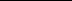 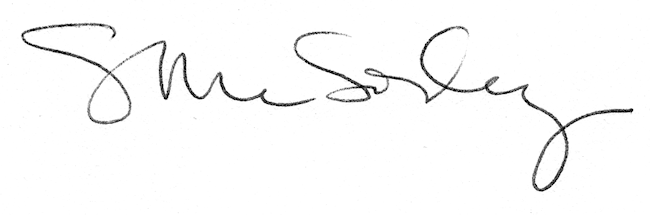 